Een nieuwe visie voor onze gemeente: De OmgevingsvisieVoorafgaand aan de start van de Omgevingsvisie is een startnotitie opgesteld. Deze startnotitie is op 17 december vastgesteld door onze gemeenteraad. In hoofdlijnen gaat de startnotitie over de kaders voor het proces Omgevingsvisie, de opgaven die in ieder geval hierin terug komen en de vorm van het eindproduct. Om iets meer informatie te krijgen hebben we hieronder de startnotitie voor u samengevat. Wat is een omgevingsvisie?De gemeente De Bilt is bezig met het maken van een Omgevingsvisie. Iedere gemeente in Nederland is verplicht een Omgevingsvisie te maken vanwege de komst van de nieuwe Omgevingswet, een nieuwe wet die ingaat op 1 januari 2022. In een Omgevingsvisie legt de gemeente haar doelen vast voor het hele grondgebied voor de lange termijn. In de geest van de Omgevingswet werken we straks meer met elkaar samen aan initiatieven. De Omgevingsvisie biedt hier ruimte voor door niet alles tot in de detail uit te werken. De nadere uitwerking van de visie in meer specifieke regels vindt namelijk plaats in het Omgevingsplan.  Hoe kunt u straks met ons meedenken? De gemeente vindt het belangrijk dat de Omgevingsvisie een breed gedragen product is en dat u als inwoner en overige belanghebbenden kunnen meedoen. Ons uiteindelijke doel is dat we een Omgevingsvisie maken waarin er een ‘gedeeld verlangen’ is naar onze leefomgeving. In het proces van de Omgevingsvisie kunt u daarom op meerdere momenten met ons mee denken en discussiëren. U ervaart namelijk dagelijks de leefbaarheid van de gemeente. Het is daarom voor ons erg belangrijk dat wij uw mening ophalen. In de participatie gaan wij u daarom op verschillende manieren benaderen. Als eerst krijgt u de gelegenheid om een enquête in te vullen op onze website. U wordt vanzelf op de hoogte gebracht wanneer de enquête op de website wordt geplaatst. Verder komen er ook mogelijkheden om actief met ons mee te doen, in de vorm van grotere bijeenkomsten. Bij de bijeenkomsten gaan we met zoveel mogelijk inwoners, maatschappelijke organisaties, ondernemers en gemeentelijke partners het gesprek aan. Bij de organisatie van deze bijeenkomsten houden we uiteindelijk rekening met de dan geldende corona maatregelen. Wat ging vooraf?Het hele proces van de Omgevingsvisie bestaat uit vier fases. De eerste fase hebben we nu achter de rug. 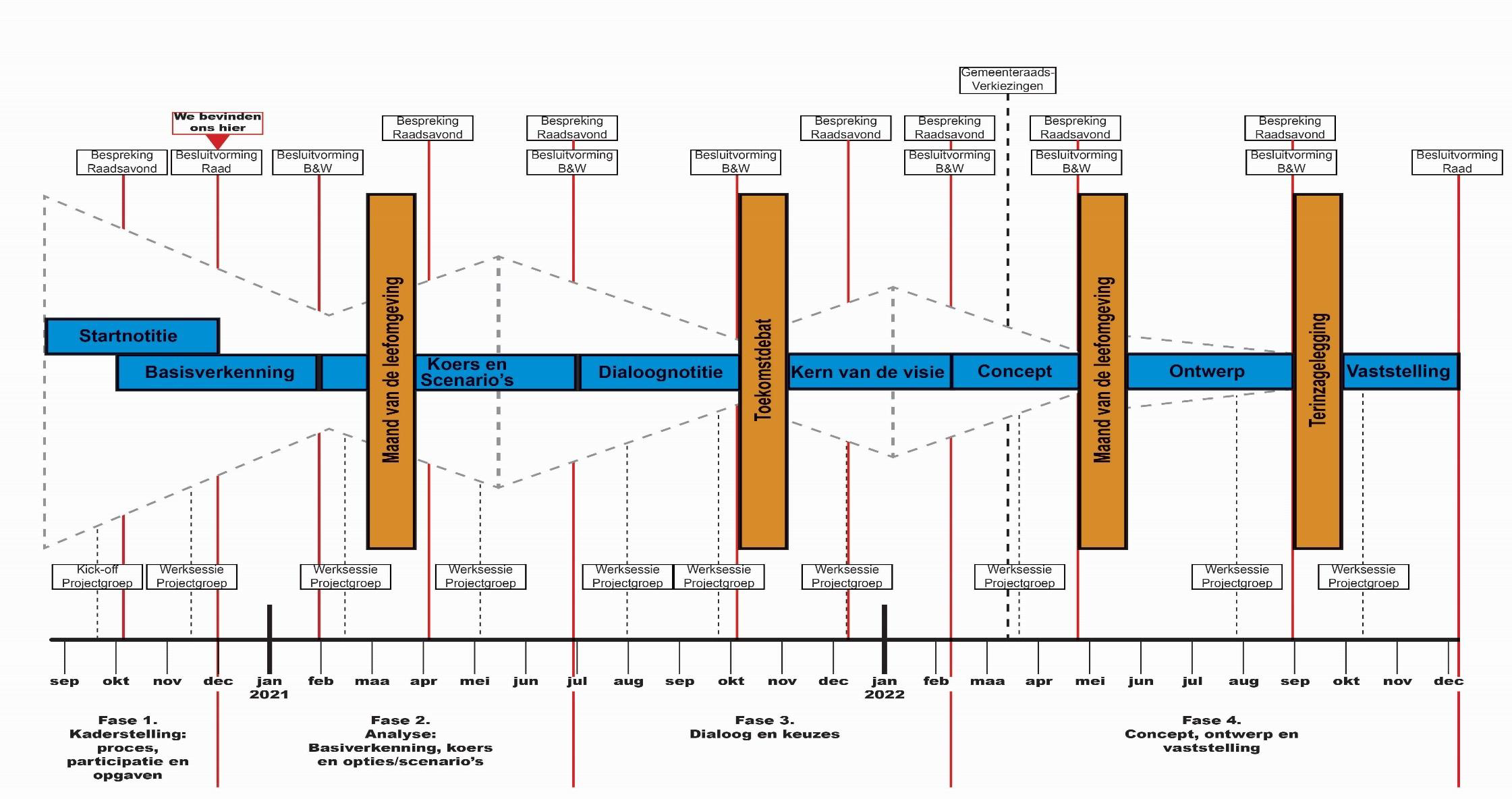 Nu en straks: Fase  2 & 3In de komende fases zijn er straks drie momenten waar u met ons mee kan denken. In de huidige fase (fase twee) is er reeds een Basisverkenning uitgevoerd. De Basisverkenning is een analyse gericht op verschillende onderdelen:  Ten eerste analyseert het de huidige kwaliteiten van onze (fysieke) leefomgeving: wat zijn onze kernkwaliteiten en verbeterpunten? Als tweede kijkt het naar ons huidige gemeentelijk beleid: wat is de status daarvan en waar staan we nu? Als laatste onderzoekt het de uitdagingen van de toekomst: Welke opgaven, trends en andere ontwikkeling verwachten we? In de eerste maand van de leefomgeving in april, is het eerste moment waar u met ons kan mee denken. Hoe ziet u de huidige kwaliteiten van onze gemeente? En ziet u nog verdere kansen en bedreigingen? De resultaten hiervan verwerken we vervolgens in een Koers- en scenarionotitie. Het koers onderdeel formuleert onderdelen waar we het wel en niet met elkaar over eens zijn. Het onderdeel scenario’s schetst vervolgens de keuzes en dilemma’s voor de toekomst. In de derde fase staat de dialoog over de koers en de verschillende scenario’s centraal. De scenario’s werken we verder uit en toetsen we op de effecten van de leefomgeving. Dit alles bundelen we in de dialoognotitie. Deze notitie inclusief de  dilemma’s die hieruit naar voren komen, gaan we met u bespreken/bediscussiëren in het Toekomstdebat (november 2021). Het toekomstdebat wordt een groot evenement waar we een breed scala aan deelnemers uitnodigen. Met de resultaten van het Toekomstdebat formuleren we vervolgens de 'kern van de visie'. Daaruit wordt een eerste concept-omgevingsvisie uitgewerkt, die gereed moet zijn begin 2022. In de Tweede maand van de leefomgeving, te verwachten in mei 2022, vragen wij u een laatste keer om te reflecteren op de concept-omgevingsvisie. Met deze resultaten ronden we het proces af en wordt een eerste ontwerp-omgevingsvisie, na een besluit in het college van B&W, aangeboden aan onze gemeenteraad. We streven ernaar dat de gemeenteraad de ‘Omgevingsvisie De Bilt 2040’ uiterlijk eind 2022 vaststelt. De opgaven voor de OmgevingsvisieBij het maken van een Omgevingsvisie staan verschillende opgaven centraal. Zoals eerder aangegeven inventariseren we de opgaven in de Basisverkenning. Het kan dus zo zijn dat er opgaven bijkomen. Tot nu toe zijn de belangrijkste opgaven die terug moeten komen in de visie:Duurzaamheid: Hoe zorgen we ervoor dat we de gemeente energieneutraal of klimaatbestendig inrichten?Landbouw: Hoe werken we toe naar een duurzame vorm van landbouw? Landschap en cultuurhistorie: Hoe houden we het huidige landschap en de cultuurhistorische trekpleisters beleefbaar? Milieu en gezondheid: Hoe houden we de leefomgeving schoon en gezond?Veiligheid: Hoe zorgen we ervoor dat iedereen zich veilig voelt in de eigen woonomgeving? Biodiversiteit: Hoe zorgen we ervoor dat we de diversiteit in flora en fauna in stand houden?Woningbouw: Hoe bouwen we genoeg woningen zodat een goede doorstroming mogelijk wordt? Economie: Hoe bieden we ruimte voor nieuwe en kleine ondernemers?Voorzieningen: hoe houden we het voorzieningenaanbod op peil?Bereikbaarheid: Hoe houden we de gemeente nu en in de toekomst goed bereikbaar? Sociaal domein: Hoe zorgen we ervoor dat iedereen in de gemeente kan meedoen? Wie beslist? De Omgevingsvisie is een product wat we samen maken met het college van B&W, de gemeenteraad, inwoners en andere partijen. Uiteindelijk is het wel de gemeenteraad die de Omgevingsvisie moet vaststellen. Plan MERBij het opstellen van een Omgevingsvisie is het meestal verplicht om een  milieueffectrapportage, oftewel een plan MER uit te voeren. De verschillende producten uit de hiervoor beschreven fasen toetsen we op milieueffecten. De uitkomsten hiervan zijn van belang om een goede afweging te maken van de keuzes die gaan landen in de Omgevingsvisie.  Via de website van www.doemeedebilt2040.nl kunt u extra informatie vinden over de Omgevingsvisie. De gemeente De Bilt verheugd zich om met u het gesprek aan te gaan over onze gezamenlijke toekomst! 